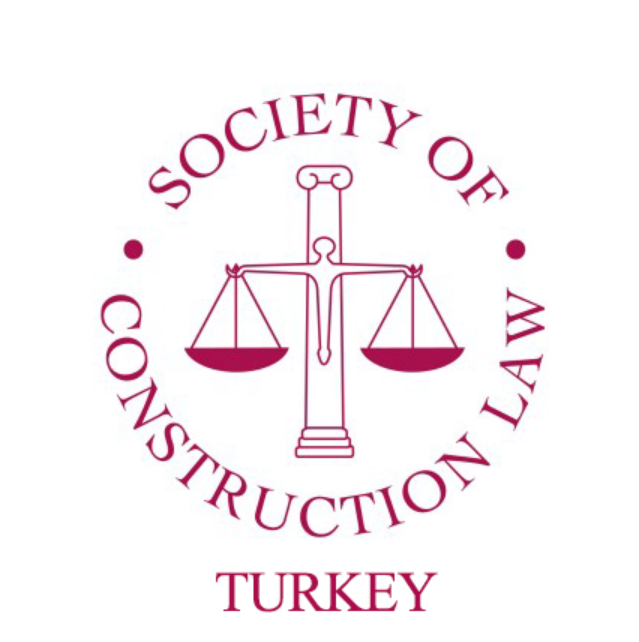 İNŞAAT HUKUKU DERNEĞİÜYE KAYIT FORMUAdı ve Soyadı:Mesleği:Referans: İnşaat Hukuku Derneği Yönetim Kurulu Başkanlığına,Dernek tüzüğünü okudum ve tüzük hükümlerine uyacağımı, üye olduğum takdirde üyelik sorumluluklarımı eksiksiz yerine getireceğimi taahhüt ederim. Yukarıdaki kimlik ve iletişim bilgilerimin doğru olduğunu beyan eder, üye olarak kaydımın yapılmasını saygılarımla arz ederim.Tarih: İmza:

Ek-1: Niyet MektubuEk-2: KVKK Açık Rıza BeyanıNİYET MEKTUBUİNŞAAT HUKUKU DERNEĞİ6698 Sayılı Kişisel Verilerin Korunması Kanunu Kapsamında Açık Rıza Beyanıİşbu Açık Rıza Beyanı, 6698 Sayılı Kişisel Verilerin Korunması Kanunu’nun (“Kanun”) 10 maddesi uyarınca, veri sorumlusu sıfatıyla İnşaat Hukuku Derneği (“Dernek”) tarafından “İnşaat Hukuku Derneği Kişisel Verilerin Korunması ve İşlenmesi Aydınlatma Metni” nde bilgilendirilen ve aydınlatılan veri sahiplerinin genel ve özel nitelikli kişisel verilerinin işlenmesi hususunda rıza alınmasına ilişkindir.Bu hususta Dernek bünyesinde bulunan şahsıma ait her türlü kişisel verinin Kanun ve sair mevzuat kapsamında öngörülen düzenlemelere tabi olduğunu ve bu hususta Derneğin tarafıma, ilgili Kanun kapsamındaki haklarımla ilgili olarak tam ve açık bir bilgilendirme yaptığını, kabul ve beyan ederim.Bu kapsamda, “İnşaat Hukuku Derneği Kişisel Verilerin Korunması ve İşlenmesi Aydınlatma Metni” içeriğinde açıklandığı üzere, Dernek tarafından 6698 sayılı Kişisel Verilerin Korunması Kanunu ve sair mevzuat çerçevesinde şahsıma ait sağlık bilgileri ve yasal takip bilgileri dahil olmak üzere paylaştığım genel ve özel nitelikli kişisel verilerimin işlenmesine, saklanmasına ve gerekli görülen üçüncü kişilere aktarılmasına ilişkin açık rıza gösterdiğimi kabul ederim.KİMLİK BİLGİLERİ“Yeni çipli kimlik sahipleri yalnızca kimliklerinde mevcut bilgileri dolduracaklardır”KİMLİK BİLGİLERİ“Yeni çipli kimlik sahipleri yalnızca kimliklerinde mevcut bilgileri dolduracaklardır”KİMLİK BİLGİLERİ“Yeni çipli kimlik sahipleri yalnızca kimliklerinde mevcut bilgileri dolduracaklardır”Cüzdan Seri No		:Cüzdan Seri No		:T.C. Kimlik No		:Baba Adı		:Baba Adı		:Ana Adı		:Doğum Yeri	             :Doğum Yeri	             :Doğum Tarihi	             :Medeni Hali		:Medeni Hali		:Kan Grubu		:İli			:İli			:İlçesi			:Mahalle veya Köyü	:Mahalle veya Köyü	:Cilt No :Sayfa/Sıra No :Kütük/Aile Sıra No	:Verildiği Nüfus İdaresi	:Verildiği Nüfus İdaresi	:Veriliş Tarihi		:Veriliş Tarihi		:Cüzdan Kayıt No	:Mezun Olduğu Okul ve Bölümü:Çalıştığı Kurum:Mezuniyet Yılı:Görevi:İkametgâh Adresi ve Telefonu:İş Adresi ve Telefonu:Cep Telefonu:E-Mail: